§4036-B.  Removal of child from home1.  Application.  The provisions of this section apply in any case in which the court orders, or has ordered, the removal of a child from home.[PL 2003, c. 408, §1 (NEW).]2.  Welfare of child.  Before a court may order removal of a child from home, the court must specifically find that remaining in the home is contrary to the welfare of the child.[PL 2003, c. 408, §1 (NEW).]3.  Reasonable efforts to prevent removal.  The department shall make reasonable efforts to prevent removal of the child from home, unless the court finds the presence of an aggravating factor.  In an order providing for removal of the child from home, or within 60 days of the date of removal of the child from home, the court shall make a finding:A.  Whether or not the department has made reasonable efforts to prevent the removal of the child from home; and  [PL 2003, c. 408, §1 (NEW).]B.  If the court finds that the department did not make reasonable efforts to prevent the removal of the child from home, whether or not there is an aggravating factor.  [PL 2003, c. 408, §1 (NEW).][PL 2003, c. 408, §1 (NEW).]3-A.  Notification to relatives.  Except as required by family or domestic violence safety precautions, the department shall exercise due diligence to identify and provide notice, within 30 days after the removal of a child from the custody of a parent or custodian, to the following relatives: all grandparents; all parents of a sibling of the child who have legal custody of the sibling; and other adult relatives of the child, including any other adult relatives suggested by the parents.  For the purposes of this subsection, "sibling" includes an individual who would have been considered a sibling of the child but for a termination or other disruption of parental rights, such as the death of a parent.  Failure to comply with this provision does not affect service on a parent or custodian.[PL 2015, c. 381, §4 (AMD).]4.  Reasonable efforts to reunify.  The department shall make reasonable efforts to rehabilitate and reunify the family as provided in section 4041, subsection 1‑A unless the court has ordered that the department need not commence or may cease reunification pursuant to section 4041, subsection 2.  In the jeopardy order pursuant to section 4035 and in each judicial review order pursuant to section 4038, the court shall make a finding whether or not the department has made reasonable efforts to rehabilitate and reunify the family.[PL 2003, c. 408, §1 (NEW).]5.  Reasonable efforts to finalize permanency plan.  The department shall make reasonable efforts to finalize the permanency plan.  In each order determining a permanency plan pursuant to section 4038‑B, the court shall make a finding whether or not the department has made reasonable efforts to finalize the permanency plan.[PL 2005, c. 372, §3 (AMD).]6.  Requirements for findings.  A court order making any finding required by this section must:A.  Be in writing;  [PL 2003, c. 408, §1 (NEW).]B.  State that the finding was based on the specific facts and circumstances relating to the child; and  [PL 2003, c. 408, §1 (NEW).]C.  Explicitly document the basis for the finding.  [PL 2003, c. 408, §1 (NEW).][PL 2003, c. 408, §1 (NEW).]SECTION HISTORYPL 2003, c. 408, §1 (NEW). PL 2005, c. 372, §3 (AMD). PL 2011, c. 402, §4 (AMD). PL 2015, c. 381, §4 (AMD). The State of Maine claims a copyright in its codified statutes. If you intend to republish this material, we require that you include the following disclaimer in your publication:All copyrights and other rights to statutory text are reserved by the State of Maine. The text included in this publication reflects changes made through the First Regular and First Special Session of the 131st Maine Legislature and is current through November 1. 2023
                    . The text is subject to change without notice. It is a version that has not been officially certified by the Secretary of State. Refer to the Maine Revised Statutes Annotated and supplements for certified text.
                The Office of the Revisor of Statutes also requests that you send us one copy of any statutory publication you may produce. Our goal is not to restrict publishing activity, but to keep track of who is publishing what, to identify any needless duplication and to preserve the State's copyright rights.PLEASE NOTE: The Revisor's Office cannot perform research for or provide legal advice or interpretation of Maine law to the public. If you need legal assistance, please contact a qualified attorney.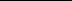 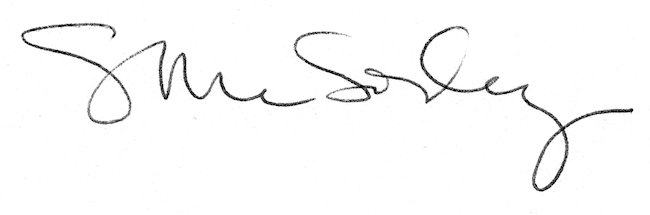 